16e BSV Jeugdtoernooi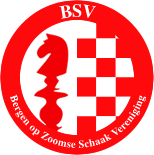 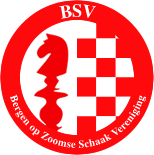 Op zaterdag 18 november is het weer zover! Het BSV-jeugdtoernooi wordt dan voor de 16e keer gespeeld. Komt allen naar de Dependance Sport & Beweging van RSG ’t Rijks, Rijtuigweg 4, (stel uw navigatie in op Rijtuigweg 6).  We spelen met tienkampen ingedeeld op sterkte. Speeltempo is 10 minuten + 5 seconden per zet. Prijzen alle groepen zijn: €30 €20 en €10. De titel wordt vergeven in de A-groep. Bij gelijk eindigen kijken we eerst naar SB-punten, daarna volgens pas barrages voor de titel.Inschrijving via e-mail of telefoon: oliver_de_hert@hotmail.com of 06-41339184. Aanmelden is mogelijk tot 17 november 18:00. Na deze tijd is alleen aanmelden aan de zaal nog mogelijk. Het inschrijfgeld is €6.  De zaal is open om 9:30. Tussen 9:30 en 10:30 kan aangemeld worden of een inschrijving gemaakt worden. De eerste ronde begint om 11:00. De prijsuitreiking staat gepland rond 17:15. Tussen de ronden door is er een leuke loterij met allerlei mooi speelgoed als prijs. Iedereen krijgt bij de inschrijving één gratis lot.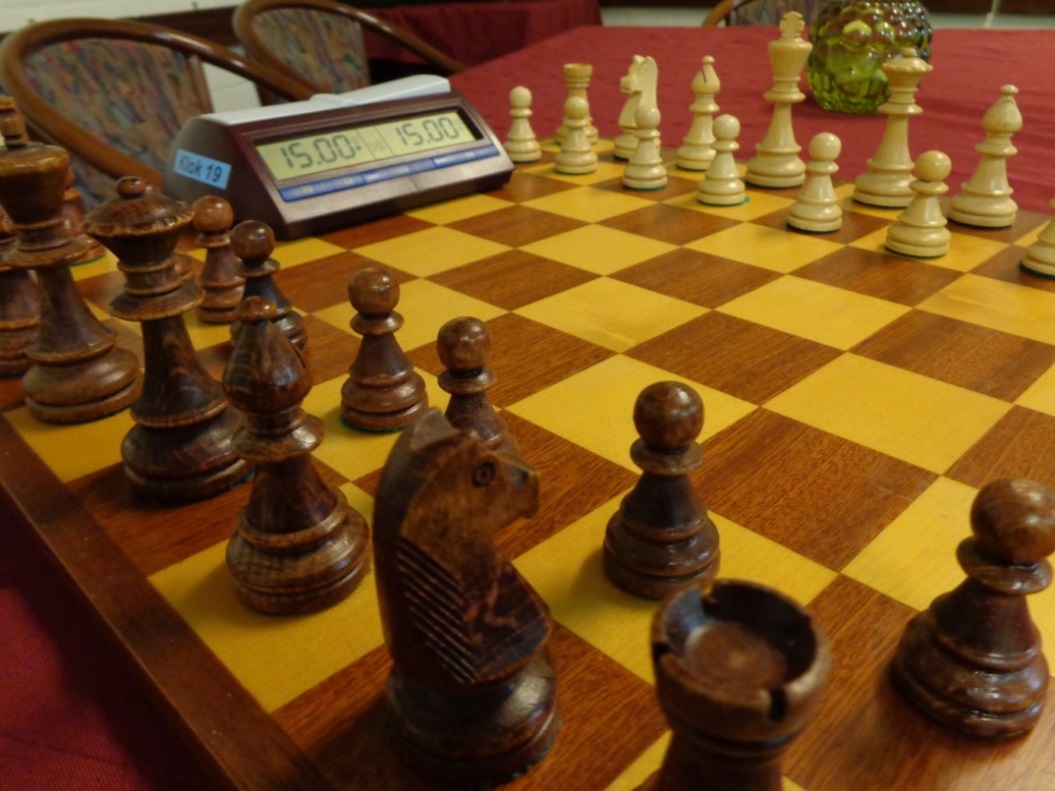 